What is a podcast?A podcast is a type of internet radio.  Instead of being streamed live like regular broadcast radio, podcasts are published as media files (like mp3s) and released in episodes.  Podcasts are usually distributed via web syndication (online podcast delivery service or "feed" that automatically lets you download the latest podcasts to your computer, phone, or other media player).  One of the best things about podcasts is that they are almost always FREE!  Most people post podcasts because they are passionate about a subject, not because they are trying to make money.  Some podcasts do have product placements or commercials, and some podcasts are not free.  But most podcasts feature 100% free content for you to enjoy and share.Who makes podcasts?Anyone can make a podcast.  Most podcasters want to say something about a topic that means a lot to them.  Some podcasts are all about promoting products or businesses. Are there different types of podcasts?There are podcasts about many different subjects, from news and politics to art and cooking.  Some podcasts are humorous, some are serious, some are inflammatory.  Some podcasts are like typical radio: a host takes calls and plays music.  Other podcasts are in atypical formats – sometimes, a host will just read a story or host a poetry jam.  Sometimes, the host is more like a reporter and will interview subjects.Where can I find podcasts?There are many ways to find podcasts.  Here are a few ways to get you started:Googlehttp://www.google.comMany music artists, authors, tv shows, video game companies, sports broadcasters, and magazines have their own podcasts.  For example, you can search for "The Daily Show podcast" to find Jon Stewart's podcast.iTuneshttp://www.apple.com/itunes/podcasts/iTunes is a free program that allows you to purchase and download music and videos.  In the iTunes marketplace, you can search for podcasts and download them to your computer or iPod. Podcast Alleyhttp://www.podcastalley.com/Podcast Alley is a search engine for podcasts.  You can search by subject.Podcaster App / Google Listenhttp://www.nextdayoff.com/http://listen.googlelabs.com/index.htmlYou can use applications on your phone to download and listen to podcasts, too.  Examples of apps include Podcaster and Google Listen.Radio ShowsMany broadcast radio shows now also publish podcasts (either recorded versions of their radio shows or other content).  Some radio shows make you pay for this content.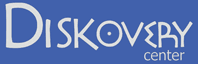 